Eastleigh Borough Council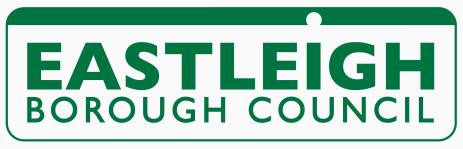 Street Naming and NumberingAllocation of Official Postal AddressPlease use this application form to:	Register a property name change	Add a property name	Amend a postal address	Register the conversion of a property into flats	Apply to officially register a new build	Officially register a new development	Register an existing unregistered propertyStreet Naming and Numbering is a chargeable service. Please see 2021 charges below:Payment may be made by cheque (payable to Eastleigh Borough Council), by phone (023 8068 8000), by debit or credit card, via kiosk located in our office at Eastleigh House, Upper Market Street, Eastleigh, SO50 9YN.For further information follow the link below:https://www.eastleigh.gov.uk/parking-travel-and-roads/street-naming-and-numbering. We are only able to accept applications from the legal owner. If you are a tenant please ask the owner to complete this form. If you are in the process of purchasing a property please wait until completion of the sale before applying to change a property name.All applications should include a location plan of a scale no smaller than 1:1250 with the boundary of the application site outlined. For new development and conversions a layout plan and floorplans are also required.Enquiries related to Street Naming and Numbering can be forwarded to Street.Naming@eastleigh.gov.uk  Please return the completed form and associated plans to:Street.Naming@eastleigh.gov.uk  orStreet Naming and Numbering, Transportation and Engineering Unit, Eastleigh Borough Council, Eastleigh House, Upper Market Street, Eastleigh, SO50 9YNThe developer is responsible to provide the following for every development over 10 plots:Site layout plan clearly showing the proposed road names (if applicable) and numberingPlot to postal schedule showing plot numbers, house numbers and road names   Additional Information- Please use this section for any information you wish to include with                                                   your application  Declaration I confirm that I am the legal owner and the information provided in this application is correct to the best of my knowledge. I confirm that I authorise Eastleigh Borough Council to register the postal addresses applied for in this application.   I confirm that I have made the payment off £………………… to permit this process to be initiated.  Applicants Signature:  	Date:	/	 /   Print Name: _________________________________ActivityChargeChange of property name£66.50New postal address for an individual property£70New Development of 2 plots£76.50New Development of 3 - 5 plots£132.50New Development of 6-10 plots£240New Development of 11 -20 plots£428New Development of 21-50 plots£560New Development of 51-100 plots£765New Development of 101 - 150 plots£995New Development of 151 - 250 plots£1,375New Development of 251 - 300 plots£1,685New Developments over 300 plots£1,750 plus £20 each additional plotNaming of new block of flats/building£125 plus £20/ flatChange to new addresses due to the development changing after the schedule has been issued£25.50/plotYour Details Address to which correspondence will be sentYour Details Address to which correspondence will be sentNameAddressPostcodeContact TelephoneNumberEmail AddressApplication TypeApplication TypeTickProperty Name ChangeAddition of a property nameAmendment to Existing Postal AddressComplete Section A and theDeclarationOfficial registration of an Individual new buildOfficial registration of an existing unregistered propertyComplete Section B and theDeclarationOfficial registration of a new developmentConversion of a property into flatsComplete section C and theDeclarationSection A	Property name change/ Addition of property name/ Amendment topostal addressSection A	Property name change/ Addition of property name/ Amendment topostal addressCurrent PropertyName(If applicable)AddressPostcodeProposed PropertyName(If applicable)Amendment toPostal Address(If applicable)Date that this is totake effect from/	/Section B	Official registration of an individual new build/ Official registration ofexisting unregistered propertySection B	Official registration of an individual new build/ Official registration ofexisting unregistered propertySite LocationPlanning ApplicationNumberMarketing Name ofSite (if known)CommencementDate of Development/	/EstimatedCompletion Date ofDevelopment/	/Proposed Address(If applicable, you canprovide 3 or more names in order of preference)Section C	Official registration of a new development/ Conversion of propertyinto flatsSection C	Official registration of a new development/ Conversion of propertyinto flatsSite LocationPlanning ApplicationNumberMarketing Name ofSite (if known)CommencementDate of Development/	/EstimatedCompletion Date ofDevelopment/	/Is the Site…(please tick)  New Development	  ConversionNumber of Units(if applicable)HousesFlatsTotal PlotsNumber of NewStreetsNumber of new properties on each streetProposed StreetNames(if applicable)Have the proposed street names been agreed withDistrict Council (Please  provide council contact name)Parish Council (Please  provide council contact name)Reason for Choice ofStreet Names